Принято                                                                                                Утверждаюна заседании Управляющего Совета                                                 Директор ГБОУ РКГБОУ РК «Карельский кадетский корпус                                         «Карельский  кадетский корпусимени Александра Невского»                                                             имени Александра Невского»Протокол № 37                                                                                       _______________ Ефимов Д. А.от «15» сентября  2022 г.                                                                        «11» марта 2022 г.Положение о наставничестве в ГБОУ РК «Карельский кадетский корпус имени Александра Невского»1. ОБЩИЕ ПОЛОЖЕНИЯНастоящее Положение о наставничестве (далее — Положение) в ГБОУ РК «Карельский кадетский корпус имени Александра Невского» (далее — учреждение) разработано в соответствие с Федеральным Законом «Об образовании в Российской Федерации» от 29.12.2012 года № 273-ФЗ, Распоряжением Минпросвещения России от 25.12.2019 г. № Р-145 «Об утверждении методологии (целевой модели) наставничества обучающихся для организаций, осуществляющих образовательную деятельность по общеобразовательным, дополнительным общеобразовательным и программам среднего профессионального образования, в том числе с применением лучших практик обмена опытом между обучающимися», Письмом Минпросвещения России от 23.01.2020 N МР-42/02 «О направлении целевой модели наставничества и методических рекомендаций» (вместе с «Методическими рекомендациями по внедрению методологии (целевой модели) наставничества обучающихся для организаций, осуществляющих образовательную деятельность по общеобразовательным, дополнительным общеобразовательным и программам среднего профессионального образования, в том числе с применением лучших практик обмена опытом между обучающимися»), Уставом учреждения и определяет порядок организации наставничества для внедрения практико-ориентированных и гибких образовательных технологий в учреждении.Настоящее Положение:определяет цель и задачи наставничества в соответствие с методологией (целевой моделью) наставничества обучающихся (далее — Целевая модель);устанавливает порядок организации наставнической деятельности;определяет права и обязанности ее участников;определяет требования, предъявляемые к наставникам;устанавливает способы мотивации наставников и кураторов;определяет требования к проведению мониторинга и оценки качества процесса реализации наставничества в учреждении и его эффективности.Участниками системы наставничества в учреждении являются:наставник;лицо, в отношении которого осуществляется наставничество (далее — наставляемый); директор;заместитель директора по УВР;заведующий отделом организационно-массовой работы и дополнительного образования;родители (законные представители) обучающихся;выпускники учреждения;участники бизнес-сообщества, в том числе: работодатели, представители образовательных организаций, профессиональных ассоциаций психологов и педагогов, сотрудники органов власти в сфере здравоохранения и социального развития, представители региональной власти и органов местного самоуправления и другие субъекты и организации, которые заинтересованы в реализации программ наставничества.2. ЦЕЛЬ И ЗАДАЧИ НАСТАВНИЧЕСТВА. ФУНКЦИИ УЧРЕЖДЕНИЯ В ОБЛАСТИ ВНЕДРЕНИЯ ЦЕЛЕВОЙ МОДЕЛИ НАСТАВНИЧЕСТВА2.1. Целью наставничества является максимально полное раскрытие потенциала личности наставляемого, необходимое для успешной личной и профессиональной самореализации, через создание условий для формирования эффективной системы поддержки, самоопределения и профессиональной ориентации обучающихся в возрасте от 10 лет, а также оказание помощи педагогическим работникам (далее — педагоги) учреждения в их профессиональном становлении, приобретении профессиональных компетенций, необходимых для выполнения должностных обязанностей.2.2. Задачами наставничества являются: - улучшение показателей в образовательной, социокультурной, спортивной и других сферах деятельности;подготовка обучающегося к самостоятельной, осознанной и социально- продуктивной деятельности в современном мире, содействие его профессиональной ориентации;раскрытие личностного, творческого и профессионального потенциала обучающихся, поддержка формирования и реализации их индивидуальной образовательной траектории;обучение наставляемых эффективным формам и методам индивидуального развития и работы в коллективе;формирование у наставляемых способности самостоятельно преодолевать трудности, возникающие в образовательной, социокультурной и других сферах, а также при выполнении должностных обязанностей;ускорение процесса профессионального становления и развития педагогов, развитие их способности самостоятельно, качественно и ответственно выполнять возложенные функциональные обязанности, повышать свой профессиональный уровень;сокращение периода профессиональной и социальной адаптации педагогов при приеме на работу, закрепление педагогических кадров в учреждении и создание благоприятных условий для их профессионального и должностного развития;создание условий для эффективного обмена личностным, жизненным и профессиональным опытом для каждого субъекта образовательной и профессиональной деятельности, участвующих в наставнической деятельности;выработка у участников системы наставничества высоких профессиональных и моральных качеств, добросовестности, ответственности, дисциплинированности, инициативности, сознательного отношения к индивидуальному развитию;формирование открытого и эффективного сообщества вокруг учреждения, в котором выстроены доверительные и партнерские отношения между его участниками. 2.3. Внедрение целевой модели наставничества в учреждении предполагает осуществление следующих функций:-    реализация мероприятий «Дорожной карты» внедрения целевой модели наставничества;разработка, утверждение и реализация Программ наставничества на срок, целесообразный для учреждения;привлечение наставников, обучение, мотивация и контроль за их деятельностью;инфраструктурное (в том числе — материально-техническое, информационно- методическое) обеспечение наставничества;осуществление персонифицированного учёта обучающихся, молодых специалистов и педагогов, участвующих в наставнической деятельности учреждения;предоставление данных по реализации Программы наставничества в учреждении по требованию выше стоящих организаций;обеспечение условий для повышения уровня профессионального мастерства педагогических работников, задействованных в реализации целевой модели наставничества, в формате непрерывного образования.3. ПОРЯДОК ОРГАНИЗАЦИИ НАСТАВНИЧЕСКОЙ ДЕЯТЕЛЬНОСТИ3.1. Наставническая деятельность осуществляется на основании настоящего Положения, «Дорожной карты» внедрения Целевой модели и Программы наставничества учреждения.Программа наставничества включает в себя: - реализуемые в учреждении формы наставничества («ученик – ученик», «учитель – учитель», «работодатель – ученик») с учетом вариаций ролевых моделей по каждой форме;- типовые индивидуальные планы развития наставляемых под руководством наставника (далее – индивидуальные планы) по каждой форме наставничества, на основе которых наставнические пары (наставляемый с наставником) разрабатывают свои индивидуальные планы с учетом выбранной ролевой модели.3.2. Ответственность за организацию и результаты наставнической деятельности несут директор, заместитель директора по УВР, заведующий отделом организационно-массовой работы и дополнительного образования и наставники в рамках возложенных на них обязанностей по осуществлению наставничества в ОО.3.3. Наставничество устанавливается в отношении нуждающихся в нем лиц, испытывающих потребность в развитии/освоении новых метапредметных компетенций или профессиональных компетенций.Наставничество устанавливается для следующих категорий участников образовательного процесса:обучающиеся в возрасте от 10 лет, изъявившие желание в назначении наставника;педагогические работники, вновь принятые на работу в ОО;педагогические работники, изъявившие желание в назначении наставника.3.4. Наставниками могут быть:обучающиеся;выпускники;родители (законные представители) обучающихся;педагоги и иные должностные лица учреждения,сотрудники промышленных и иных предприятий и организаций, некоммерческих организаций и иных организаций любых форм собственности, изъявивших готовность принять участие в реализации Целевой модели.Критерии отбора/выдвижения наставников и куратора представлены в Приложении 1.3.5. Назначение наставников происходит на добровольной основе. Наставник одновременно может осуществлять мероприятия наставнической деятельности в отношении не более двух наставляемых, исключение — групповые формы работы (обучающие, коммуникативные и иные мероприятия), по согласованию с наставником и наставляемыми.Длительность и сроки наставничества устанавливаются индивидуально для каждой наставнической пары в зависимости от планируемых результатов, сформулированных в индивидуальном плане по итогам анализа потребности в развитии наставляемого.3.6. В случае быстрого и успешного освоения лицом, в отношении которого осуществляется наставничество, необходимых компетенций, наставничество по согласованию с наставником и куратором может быть завершено досрочно.Срок наставничества может быть продлен в случае временной нетрудоспособности, командировки или иного продолжительного отсутствия по уважительным причинам наставника или лица, в отношении которого осуществляется наставничество.Замена наставника производится приказом руководителя учреждения, основанием могут выступать следующие обстоятельства:прекращение наставником трудовых отношений с учреждением;психологическая несовместимость наставника и наставляемого;систематическое неисполнение наставником своих обязанностей;привлечение наставника к дисциплинарной ответственности;обоснованная просьба наставника	или лица, в отношении которого осуществляется наставничество.При замене наставника период наставничества не меняется.Этапы наставнической деятельности в учреждении осуществляются в соответствие с «Дорожной картой» внедрения Целевой модели и включают в себя семь этапов:Этап 1. Подготовка условий для запуска Целевой модели; Этап 2. Формирование базы наставляемых;Этап 3. Формирование базы наставников; Этап 4. Отбор/выдвижение наставников;Этап 5. Формирование наставнических пар/групп;Этап 6. Организация и осуществление работы наставнических пар/групп; Этап 7. Завершение внедрения Целевой модели.На первом этапе происходит подготовка условий для запуска наставничества в учреждении, включающая в себя информирование потенциальных участников наставнической деятельности, определение заинтересованных аудиторий, сбор и обработку предварительных запросов наставляемых, определение форм, ролевых моделей наставничества на ближайший срок, исходя из потребностей учреждения, заключение партнерских соглашений с организациями – социальными партнерами, участвующими в реализации программ наставничества в учреждении.На втором этапе составляется перечень лиц, желающих иметь наставников, проводится уточняющий анализ их потребности в обучении, например, с помощью диагностических бесед.На данном этапе собираются:согласия на обработку персональных данных от тех участников Программы наставничества в учреждении, которые еще не давали такого согласия,согласия на участие в Программе наставничества от будущих участников наставнической деятельности и их родителей (законных представителей), если участники несовершеннолетние.На третьем этапе проводится организационная работа по формированию базы данных потенциальных наставников с ориентацией на критерии отбора/выдвижения наставников.По итогам четвертого этапа формируется и утверждается реестр наставников, прошедших выдвижение или предварительный отбор.Выдвижение наставника/ков может осуществляться как администрацией, так и коллективом сотрудников. В первом случае составляется проект приказа учреждения с приложением листа согласования, направляемый потенциальным наставникам для ознакомления и согласования. Во втором случае приказ издается на основании представления коллектива сотрудников (инициативной группы, родительского комитета и др.), составленного в произвольной форме на имя директора учреждения.Предварительный отбор наставников осуществляется на основе их заявлений. 3.13. В рамках пятого этапа происходит формирование наставнических пар (групп) и разработка индивидуальных планов. По итогам осуществления данного этапа приказом руководителя учреждения утверждается Программа наставничества на период, целесообразный для учреждения.3.14. На шестом этапе проводится текущая работа наставников и наставляемых по осуществлению мероприятий Программ наставничества.3.15. Седьмой этап включает в себя подведение итогов, проведение итоговых мероприятий, награждение эффективных участников наставнической деятельности.4. ПРАВА И ОБЯЗАННОСТИ НАСТАВНИКА4.1. Наставник обязан:помогать разрабатывать Индивидуальный план развития наставляемого, своевременно и оперативно вносить в него коррективы, контролировать его выполнение, оценивать фактический результат осуществления запланированных мероприятий;в соответствии с Программой наставничества лично встречаться с наставляемым для осуществления мероприятий, контроля степени их выполнения, обсуждения, и при необходимости, коррекции Индивидуального плана, выбора методов наставнической деятельности;выявлять и совместно устранять допущенные ошибки в деятельности наставляемого в рамках мероприятий Индивидуального плана;передавать наставляемому накопленный опыт, обучать наиболее рациональным приемам и современным методам работы или поведения, в т.ч. — оказывать наставляемому помощь по принятию правильных решений в нестандартных ситуациях и пр.;своевременно реагировать на проявления недисциплинированности наставляемого;личным примером развивать положительные качества наставляемого, при необходимости - корректировать его поведение;в случае, если он не является сотрудником учреждения, предоставить справки об отсутствии судимости, медицинские справки и иные документы, необходимые для осуществления наставнической деятельности в отношении обучающихся.4.2. Наставник имеет право:привлекать наставляемого к участию в мероприятиях, связанных с реализацией Программы наставничества;участвовать в обсуждении вопросов, связанных с наставничеством в учреждении, в том числе —  с деятельностью наставляемого;выбирать формы и методы контроля деятельности наставляемого и своевременности выполнения заданий, проектов, определенных Индивидуальным планом;требовать выполнения наставляемым Индивидуального плана;в составе комиссий принимать участие в аттестации наставляемого (для формы наставничества «учитель-учитель») и иных оценочных или конкурсных мероприятиях;принимать участие в оценке качества реализованных Программ наставничества, в оценке соответствия условий организации Программ наставничества требованиям и принципам Целевой модели и эффективности внедрения Целевой модели;обращаться к администрации учреждения с предложениями по внесению изменений и дополнений в документацию и инструменты осуществления Программ наставничества, за организационно-методической поддержкой;обращаться к директору учреждения с мотивированным заявлением о сложении обязанностей наставника по причинам личного характера или успешного выполнения лицом, в отношении которого осуществляется наставничество, мероприятий индивидуального плана развития.5. ПРАВА И ОБЯЗАННОСТИ НАСТАВЛЯЕМОГО5.1. Наставляемый обязан: - выполнять задания, определенные в Индивидуальном плане в установленные сроки, и периодически обсуждать с наставником вопросы, связанные с выполнением Индивидуального плана;- совместно с наставником развивать дефицитные компетенции, выявлять и устранять допущенные ошибки;выполнять указания и рекомендации наставника, связанные с выполнением Индивидуального плана, учиться у него практическому решению поставленных задач, формировать поведенческие навыки;отчитываться перед наставником (в части выполнения касающихся его мероприятий Индивидуального плана);сообщать наставнику о трудностях, возникших в связи с исполнением определенных пунктов Индивидуального плана;проявлять дисциплинированность, организованность и ответственное отношение к учебе и всем видам деятельности в рамках наставничества;принимать участие в мероприятиях, организованных для лиц, в отношении которых осуществляется наставничество, в соответствии с Программой наставничества учреждения.5.2. Наставляемый имеет право:пользоваться имеющейся в учреждении нормативной, информационно-аналитической и учебно-методической документацией, материалами и иными ресурсами, обеспечивающими реализацию Индивидуального плана;в индивидуальном порядке обращаться к наставнику за советом, помощью по вопросам, связанным с наставничеством; запрашивать интересующую информацию;принимать участие в оценке качества реализованных Программ наставничества, в оценке соответствия условий организации Программ наставничества требованиям и принципам Целевой модели и эффективности внедрения Целевой модели;при невозможности установления личного контакта с наставником выходить с соответствующим ходатайством о его замене к куратору наставнической деятельности в учреждении.6. МОНИТОРИНГ И ОЦЕНКА РЕЗУЛЬТАТОВ РЕАЛИЗАЦИИ ПРОГРАММ НАСТАВНИЧЕСТВА6.1. Оценка качества процесса реализации Программ наставничества в учреждении направлена на:- изучение (оценку) качества реализованных в учреждении Программ наставничества, их сильных и слабых сторон,	качества совместной работы пар/групп «наставник-наставляемый»;- выявление соответствия условий организации Программ наставничества в учреждении  требованиям и принципам Целевой модели;Оценка эффективности внедрения Целевой модели осуществляется с периодичностью 1 раз в год (не позднее 20 июня ежегодно).6.2. Оценка реализации Программ наставничества может также осуществляться на основе анкет удовлетворенности наставников и наставляемых организацией наставнической деятельности в учреждении.6.3. В целях обеспечения открытости реализации Целевой модели в учреждении на официальном сайте учреждения  размещается соответствующая информация.7. МОТИВАЦИЯ УЧАСТНИКОВ НАСТАВНИЧЕСКОЙ ДЕЯТЕЛЬНОСТИ7.1. Участники системы наставничества в учреждении, показавшие высокие результаты, могут быть представлены решением руководителя поощрениям (объявление благодарности, награждение почетной грамотой и др.).7.2. Результаты наставнической деятельности могут учитываться при проведении аттестации педагогов-наставников, а также при определении стимулирующих выплат в учреждении.7.3. Руководство учреждения вправе применять иные методы нематериальной и материальной мотивации с целью развития и пропаганды института наставничества и повышения его эффективности. Приложение 1 Критерии и показатели отбора (выдвижения) наставников Общими и обязательными критериями для отбора/выдвижения для всех категорий наставников являются:наличие личного желания стать наставником;авторитетность в среде коллег и обучающихся;высокий уровень развития ключевых компетенций;способность развивать других;способность выстраивать отношения с окружающими;ответственность;нацеленность на результат;умение мотивировать и вдохновлять других;способность к собственному профессиональному и личностному развитию.Дополнительные критерии в разрезе форм наставничества приведены в таблице ниже:Приложение 2ФОРМА БАЗЫ НАСТАВЛЯЕМЫХПриложение 3ФОРМА РЕЕСТРА НАСТАВНИКОВПриложение 4 Оценка Программы наставничестваПриложение 5Показатели эффективности внедрения Программ наставничества Доля детей в возрасте от 10 до 19 лет, обучающихся в учреждении, вошедших в программы наставничества в роли наставляемого.Доля детей и подростков в возрасте от 15 до 19 лет, обучающихся в образовательной организации, вошедших в программы наставничества в роли наставника.Доля учителей-молодых специалистов (с опытом работы от 0 до 3 лет), работающих в образовательной организации, вошедших в программы наставничества в роли наставляемого.Уровень удовлетворенности наставляемых участием в программах наставничества (отношение количества наставляемых, удовлетворенных участием в программах наставничества, к общему количеству наставляемых, принявших участие в программах наставничества, реализуемых в образовательной организации).Уровень удовлетворенности наставников участием в программах наставничества (опрос).Приложение 6Анкета оценки удовлетворенности Программой наставничества(для наставляемого)Оцените в баллах от 1 до 10, где 1 - самый низший балл, а 10 - самый высокий.Анкета оценки удовлетворенности Программой наставничества(для наставника)Оцените в баллах от 1 до 10, где 1 - самый низший балл, а 10 - самый высокий.Приложение 7СОДЕРЖАНИЕ ПРОГРАММЫ НАСТАВНИЧЕСТВАВведение1. Цель и задачи Программы2. Ролевые модели в рамках форм наставничества, реализуемые в учреждении3. Индивидуальные планы развития наставляемых под руководством наставника в разрезе форм наставничестваПриложенияПриложение 8ТИПОВЫЕ ИНДИВИДУАЛЬНЫЕ ПЛАНЫ РАЗВИТИЯ НАСТАВЛЯЕМЫХ ПОД РУКОВОДСТВОМ НАСТАВНИКА В РАЗРЕЗЕ ФОРМ НАСТАВНИЧЕСТВАФорма наставничества: «Ученик - ученик»ИНДИВИДУАЛЬНЫЙ ПЛАН РАЗВИТИЯ ПОД РУКОВОДСТВОМ НАСТАВНИКАФорма наставничества: «Ученик-ученик». Ролевая модель: «Успевающий ученик - неуспевающий ученик».Ф.И.О., класс/группа наставляемого  			 Ф.И.О. и должность наставника  			                                                                                                                                                                           Срок осуществления плана: с «     »	20    г. по «       »	20 __г.Форма наставничества: «Учитель - учитель (педагог – педагог)»ИНДИВИДУАЛЬНЫЙ ПЛАН РАЗВИТИЯ ПОД РУКОВОДСТВОМ НАСТАВНИКАФорма наставничества: «учитель-учитель». Ролевая модель: «опытный учитель-молодой специалист».Ф.И.О. и должность наставляемого сотрудника  		 Ф.И.О. и должность наставника  			                                                                                                                                                                          Срок осуществления плана: с «     »	20    г. по «       »	20 _г.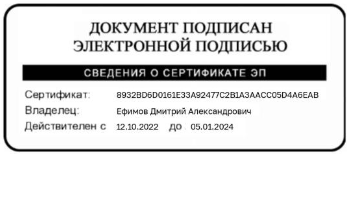 ФорманаставничестваКритерииУЧЕНИК – УЧЕНИКактивный обучающийся среднего полного уровня образования, обладающий лидерскими и организаторскими качествами, нетривиальностью мышления, демонстрирующий высокие образовательные результаты;победитель школьных и региональных олимпиад и соревнований;лидер класса (группы) или параллели, принимающий активное участие в жизни учреждения (конкурсы, театральные постановки, общественная деятельность, внеурочная деятельность);возможный участник всероссийских детско-юношеских организаций или объединений;УЧИТЕЛЬ – УЧИТЕЛЬопытный педагог, имеющий профессиональные успехи (победитель различных профессиональных конкурсов, автор учебных пособий и материалов, участник или ведущий вебинаров и семинаров);педагог, склонный к активной общественной работе, лояльный участник педагогического и/или школьного сообщества учреждения;СТУДЕНТ – УЧЕНИКответственный, социально активный студент с выраженной гражданской и ценностной позицией, мотивированный к самосовершенствованию и преобразованию окружающей среды;участник образовательных, спортивных, творческих проектов;увлекающийся и способный передать свою «творческую энергию» и интересы другим;образец для подражания в плане межличностных отношений, личной самоорганизации и профессиональной компетентности;РАБОТОДАТЕЛЬ– УЧЕНИКнеравнодушный профессионал с опытом работы не менее 5 лет, с активной жизненной позицией, высокой квалификацией, показывающий стабильно высокие результаты деятельности;обладает развитыми коммуникативными навыками, гибкостью в общении, умением отнестись к наставляемому как к равному в диалоге и потенциально будущему коллеге;возможно, выпускник учреждения.№ФИОнаставляемогоОсновной запрос наставляемогоДаты вхождения и завершения  программыФИО, должностьнаставникаМесто работы/ учебы наставникаРезультаты ПpoгpaммыОтметка о прохождении программы1.2.3.4.5.6.7.8.№ФИОнаставникаМесто работы/ учебы наставникаОсновные компетенции наставникаPecypc времени на программу наставничества (часов в неделю)Даты вхождения и завершения  пpoгpаммыФИОнаставляемого (наставляемых)Форма наставничестваМесто работы/ учебы наставляемого(наставляемых)Результаты Пpoгpаммы1.2.3.4.5.6.7.8.9.ПоказателиОцените реализацию программы в баллах, где 1 - минимальный балл, 10 - максимальныйОцените реализацию программы в баллах, где 1 - минимальный балл, 10 - максимальныйОцените реализацию программы в баллах, где 1 - минимальный балл, 10 - максимальныйОцените реализацию программы в баллах, где 1 - минимальный балл, 10 - максимальныйОцените реализацию программы в баллах, где 1 - минимальный балл, 10 - максимальныйОцените реализацию программы в баллах, где 1 - минимальный балл, 10 - максимальныйОцените реализацию программы в баллах, где 1 - минимальный балл, 10 - максимальныйОцените реализацию программы в баллах, где 1 - минимальный балл, 10 - максимальныйОцените реализацию программы в баллах, где 1 - минимальный балл, 10 - максимальныйОцените реализацию программы в баллах, где 1 - минимальный балл, 10 - максимальныйОцените реализацию программы в баллах, где 1 - минимальный балл, 10 - максимальныйОцените реализацию программы в баллах, где 1 - минимальный балл, 10 - максимальный1. Актуальность Программы наставничества123456789101. Актуальность Программы наставничества2. Формы и программы взаимодействия наставника и наставляемого описаны достаточно для внедрения в образовательной организации123456789102. Формы и программы взаимодействия наставника и наставляемого описаны достаточно для внедрения в образовательной организации3. Программа направлена на достижение желаемого конечного результата. Ее цели конкретизированы через задачи, формулировки задач соотнесены с планируемыми результатами123456789103. Программа направлена на достижение желаемого конечного результата. Ее цели конкретизированы через задачи, формулировки задач соотнесены с планируемыми результатами4. Практическая значимость наставнического взаимодействия для личности наставляемого123456789104. Практическая значимость наставнического взаимодействия для личности наставляемого5. Соответствует ли на практике организация процесса наставнической деятельности принципам, заложенным вметодологии (Целевой модели)123456789105. Соответствует ли на практике организация процесса наставнической деятельности принципам, заложенным вметодологии (Целевой модели)6. Наличие понятных форматов	по выстраиванию взаимодействию наставника и наставляемого123456789106. Наличие понятных форматов	по выстраиванию взаимодействию наставника и наставляемого7.	Понимание	форм	поощрения	и мотивации наставников и наставляемых123456789107.	Понимание	форм	поощрения	и мотивации наставников и наставляемых8. В достаточном ли объеме предоставлен доступ к необходимым ресурсам для наставничества (организационным, методическим, информационным и др.)123456789108. В достаточном ли объеме предоставлен доступ к необходимым ресурсам для наставничества (организационным, методическим, информационным и др.)1.1. Насколько комфортно было общение с наставником?123456789101.2. Насколько полезными/интересными были личные встречи с наставником?123456789101.3. Ощущали ли Вы поддержку наставника?123456789101.4.	Насколько	полезна	была	помощь наставника?123456789101.5. Насколько был понятен план работы с наставником?123456789101.6. Насколько было понятно, что от Вас ждет наставник?123456789101.8. Насколько Вы довольны вашей совместной работой?123456789101.9. Насколько оправдались Ваши ожидания от участия в Программе наставничества?123456789101.1. Насколько было комфортно общение с наставляемым?123456789101.2. Насколько удалось реализовать свои лидерские качества в программе?123456789101.3. Насколько	полезными/	интересными были групповые встречи?123456789101.4. Насколько	полезными/	интересными были личные встречи?123456789101.5. Насколько	удалось	спланировать работу?123456789101.6. Насколько удалось осуществить план индивидуального развития наставляемого?123456789101.7. Насколько	Вы	оцениваете включенность наставляемого в процесс?123456789101.8. Насколько	Вы	довольны вашей совместной работой?123456789101.9. Насколько понравилась работа наставником?123456789101.10. Насколько оправдались Ваши ожидания от участия в Программе наставничества?12345678910№Проект, заданиеСрокПланируемый результатФактический результатОценка наставникаПознакомиться с основной и дополнительной литературой, тематическими интернет-ресурсамипо направлению, которое вызывает затрудненияОпределен	перечень	литературы,	интернет- сайтов для изучения (перечень)Перенять успешный опыт наставника по подготовке домашнего задания (написания доклада, выполнения упражнений, заучивания стихотворений и т.д.)/ подготовки к контрольным работам/ самостоятельных тренировок/разработкипроекта и пр.Сформировано понимание на основе изучения опыта наставника, как успешно подготовить домашнее задание (написать доклад, выполнить упражнения, заучить стихотворения и т.д.)Сформировать правила поведения на уроке (как вести конспект, запоминать информацию, выступать с докладом и пр.); тренировке, общественной, проектной деятельности и др. Сформировано понимание, как повысить результативность (успеваемость) на уроке, тренировке, проведении общественного мероприятия и др.Освоить эффективные подходы к планированиюучебной (спортивной, тренировочной, проектной, общественной и др.) деятельностиОсвоены	навыки	планирования	учебной(спортивной,	общественной)	деятельностиПринять участие в олимпиаде, конкурсе, соревнованиях с последующим разбором полученного опытаПо итогам участия в олимпиаде/конкурсе занято место/получен статус лауреата;По итогам соревнования по …Записаться в кружок, спортивную секцию, клуб по интересам и др. с учетом выбранного направленияразвитияСтал участником спортивной секции, кружка, клуба по интересам, волонтером и др.Подпись наставника 	«	»	20   г.Подпись наставляемого  	«_	»	20	г.№Проект, заданиеСрокПланируемый результатФактический результатОценканаставникаПознакомиться с учреждением, его особенностями, направлениями работы, Программой развития и др.Осуществлено знакомство с особенностями и направлениями работы учреждения, изучена Программа развития и т.д.Изучить помещения учреждения (основные помещения, правила пользования	и	пр.):	учебные кабинеты, актовый и физкультурный зал, библиотека, столовая и пр.Хорошая ориентация в здании учреждения, знание аварийных выходов, …Познакомиться с коллективом и наладить взаимодействие с ним: руководство учреждения, педагоги-предметники; педагог-психолог, бухгалтерия и пр.Совместно с наставником нанесены визиты-знакомства, во время визитов обсуждены направления взаимодействия и сотрудничестваИзучить сайт учреждения, страницы учреждения в социальных сетях, правила размещения информации в Интернете о деятельности учрежденияХорошая ориентация по сайту, на страницах учреждения в соцсетях, изучены правила размещения информации в ИнтернетеСформировать понимание о правилах безопасности при выполнении своих должностных обязанностейСоблюдаются	правила безопасности при выполнении должностных обязанностейОсвоить успешный опыт учебно-методической работы педагога	(составление	технологической	карты	урока;методрекомендаций по … и пр.)Составлены	технологические карты уроков и конспекты тем Изучить опыт участия педагогов в проектной деятельности Изучены	проекты	по профилю деятельности педагога и выявлена роль педагогаПеренять   опыт   оформления   документации	(перечень,шаблоны	и	правила),	сопровождающей	деятельность педагогаПодготовлена следующая документация…Сформировать понимание эффективного поведения педагога при возникновении конфликтных ситуаций (между педагогом и родителем, педагогом и коллегами и пр.), познакомиться со способами их профилактики и урегулированияУсвоен алгоритм эффективного поведения педагога при возникновении конфликтных ситуаций в группе обучающихся и способов их профилактикиПознакомиться с успешными практиками разработки и внедрения образовательных инноваций в практику педагогической деятельностиИзучена	практика		разработки	и внедрения		игр	по		повышениюфинансовой грамотностиПодготовить публикации…Подготовлены	к	публикации материалы……Подпись наставника 	«	»	20   г.Подпись наставляемого сотрудника 	«_	»	20	г.